JUDUL ARTIKEL (12 pt)Penulis11*, Penulis22, Penulis33   (10 pt)1Afiliasi Penulis1 (Departement/ Jurusan/ Program Studi, Universitas)  (8 pt)2Afiliasi Penulis2 (Departement/ Jurusan/ Program Studi, Universitas)  (8 pt)3Afiliasi Penulis3 (Departement/ Jurusan/ Program Studi, Universitas)  (8 pt)Corresponding author : (8 pt)E-mail : (Email penulis1 saja) (8 pt)Diterima ….. 2018, Disetujui ….. 2018 (10 pt)	ABSTRAK	Tuliskan abstrak dalam Bahasa Indonesia maksimum 200 kata. Dokumen ini merupakan format panduan bagi penulis untuk menulis makalah yang siap dipublikasikan dalam jurnal. Untuk memudahkan proses penyuntingan, para penulis disarankan untuk mengikuti petunjuk penulisan jurnal ini secara keseluruhan. Format dan style yang terdapat dalam file ini sudah sesuai dengan spesifikasi yang tertulis dalam petunjuk penulisan, sehingga file ini dapat digunakan sebagai template.Kata kunci: petunjuk penulisan, template dokumen, format, style.ABSTRACTWrite abstract in Indonesian with 200 maximum of words. This document is a guide format for authors to write papers that are ready to be published in the journal. To facilitate the editing process, the authors are advised to follow this journal writing guidelines as a whole. The format and style contained in this file conform to the specifications written in the writing instructions, so that this file can be used as a template.Keywords: author’s guideline, document’s template, format, style.PENDAHULUANDengan tujuan untuk menjaga kualitas penampilan artikel di dalam jurnal, para penulis diharuskan memperhatikan dengan seksama seluruh ketentuan yang dijelaskan di bawah ini.Mohon diperhatikan bahwa format artikel akan diperiksa terlebih dahulu oleh Redaksi Pelaksana, sebelum diserahkan kepada Mitra Bestari yang sesuai. Dewan Redaksi akan mengembalikan artikel yang dikirimkan namun menyimpang jauh dari ketentuan penulisan ini, sebelum diperiksakan kepada Mitra Bestari (Reviewer/ Pakar). Keputusan Mitra Bestari mengenai kelayakan artikel untuk dimuat dalam jurnal bersifat mutlak dan sepenuhnyamenjadi hak Jurnal. Review oleh Mitra Bestari dilakukan secara anonim (blind-review), yaitu kedua belah pihak tidak saling mengetahui. Jika dibutuhkan, penulis selalu dapat berkonsultasi dengan Dewan Redaksi mengenai pemuatan artikel dalam jurnal.Layout	Badan dari artikel harus tersusun dalam dua kolom. Dokumen ini dipersiapkan dalamformat yang harus digunakan oleh setiap penulis dalam artikelnya. Untuk menjaga mutupenampilan jurnal, setiap artikel yang dikirim harus sesuai dengan spesifikasi berikut ini:Ukuran kertas A4 (21 cm x 29,7 cm).Margin atas dan bawah adalah 2,5 cm sedangkan margin kiri dan kanan adalah sebesar 2 cm untuk seluruh halaman artikel, serta spasi antar kalimat 1 pt.Jarak Headersdan Footersdari tepi kertas adalah sebesar 1,25 cm.Jumlah halaman untuk setiap artikel adalah antara 5-12 halaman.Artikel ditulis dengan spasi 1 point.File petunjuk penulisan ini sudah menggunakan aturan dan format penulisan baku yangdisarankan, sehingga bisa langsung dijadikan template.Ketentuan Huruf dan ParagrafFont yang digunakan adalah Arial untuk semua style. Ukuran huruf yang harus digunakan dalam artikel adalah 12 point bold (untuk judul artikel), 10 point untuk nama penulis, 8 point untuk Afiliasi dan alamat email, 10 point untuk abstrak dan kata kunci dalam Bahasa Indonesia, 10 point italic untuk abstrak dan kata kunci dalam Bahasa Inggris, 10 point untuk badan tulisan dan judul bagian maupun subbagian, serta 8 point untuk headers dan footers. Rumus-rumus harus berupa Equation berukuran 10 point (menu tabInsert Equation), dengan ukuran subscripts dan superscripts yang sedikit lebih kecil (9point).Judul ditulis di tengah (centered) bagian atas pada halaman pertama. Nama penulis (tanpagelar) diletakkan di bawah judul, dilanjutkan dengan afiliasi dan alamat email penulispertama, semua ditempatkan di tengah (centered).Abstrak harus ditulis di tengah (centered) setelah identitas penulis, dengan ukuran 10 point bold, serta ditulis dalam dua bahasa yaitu Bahasa Indonesia dan Bahasa Inggris. Abstrak berbahasa Inggris ditulis setelah abstrak berbahasa Indonesia. Jumlah katamaksimum dalam abstrak adalah 200 kata. Kata kunci dicantumkan setelah abstrak,berjumlah antara 3 sampai 4 (empat) buah kata kunci yang ditulis dengan ukuran huruf 10 point (italic untuk dalam Bahasa inggris), untuk menunjukkan subyek permasalahan artikel anda, sekaligus untuk keperluan pengindeksan.Penulisan JudulJudul Artikel: Judul artikel harus ditulis dengan huruf kapital pada setiap awal kata, kecualiuntuk kata sambung. Judul yang lebih dari dua baris disusun membentuk piramida terbalik. Pada halaman pertama dari petunjuk penulisan ini terdapat contoh penulisan yang dikehendaki.Judul Bagian: Judul bagian harus ditulis seluruhnnya dengan huruf kapital tanpa garis bawah dalam jenis bold, dan diletakkan di kiri (left) tanpa diberi nomor bagian.Judul Subbagian: Judul subbagian harus ditulis dalam jenis bold, lower case dengan huruf kapital di awal kata, dan diletakkan di kiri (left) tanpa diberi nomor subbagian.Judul Sub-subbagian: Sub-subbagian ditulis dalam jenis bold dengan garis bawah, dengan tidak diberi nomor sub-subbagian. Judul Sub-subbagian diletakkan di kiri (left). Judul Gambar/Tabel: Judul gambar/tabel ditulis dengan font ukuran 10 point dan bold, sedangkan keterangan gambar/tabel ditulis dengan font ukuran 10 point dan lowercase dengan huruf kapital di awal kata, dan semuanya diletakkan di tengah (centered). Gambar diberinomor secara berurut, demikian juga dengan Tabel. Judul gambar diletakkan di bawahgambar, sedangkan judul tabel diletakkan di atas tabel. Judul gambar/tabel yang lebih darisatu baris dituliskan seperti piramida terbalik.Penulisan Sumber dan Daftar RujukanKehati-hatian dalam penulisan sumber dan Daftar Rujukan merupakan satu keharusan agarpenulis dapat terhindar dari plagiarisme. Untuk itu, penulis dianjurkan untuk mengikutisecara ketat ketentuan penulisan sumber dan Daftar Rujukan dalam panduan ini. Penulisartikel bertanggungjawab sepenuhnya atas penulisan rujukan, sumber rujukan, dan DaftarRujukan. Semua sumber yang dicantum dalam Daftar Rujukan harus dirujuk dalam badantulisan, dan hanya pustaka yang dirujuk di dalam tulisan yang dicantumkan dalam DaftarRujukan (References, bukan Bibliography).Sumber dituliskan dengan mengikuti tatacara (style) yang dikeluarkan oleh APA, yaitudengan mencantumkan nama belakang penulis sumber yang dirujuk, diikuti dengan angkatahun. Daftar Rujukan juga ditulis dengan mengikuti tata cara APA, yaitu diurutkan secara alfabetis berdasarkan nama belakang penulis buku/sumber. Contoh penulisan Daftar Rujukan dapat dilihat pada bagian terakhir petunjuk ini.HASIL DAN PEMBAHASANKetentuan GambarHanya gambar yang memiliki relevansi secara langsung dengan paparan yang boleh dicantumkan dalam artikel. Gambar diletakkan di tengah, di tempat yang paling relevan dengan kalimat yang merujuknya dalam artikel. Setiap gambar (foto, grafik, dan diagram) dalam artikel harus dilengkapi dengan keterangan/ judul gambar dan nomor gambarberurutan, ditulis di bawah gambar pada posisi tengah dengan font ukuran 10 point bold. Misalnya: “Gambar 1. Cover Jurnal Sinergi”. Gambar harus relevan secara langsung dengan artikel, dan selalu dirujuk dalam artikel (disebut sebagai “Gambar 1”). Penulis bertanggung jawab sepenuhnya terhadap kualitas gambar yang dicantumkan. Jurnal dapat menerima gambar berwarna, namun tidak akan melakukan koreksi apapun terhadap kualitasnya. Semua gambar sebaiknya dikompres sehingga memiliki resolusi maksimum 220 dpi, dan hapus selalu bagian yang di-crop. Jika gambar diambil dari sumber lain, selalu cantumkan sumber dari mana gambar tersebut diambil sebagai bagian dari judul gambar. Redaksi dapat menyesuaikan ukuran dan resolusi gambar jika dibutuhkan.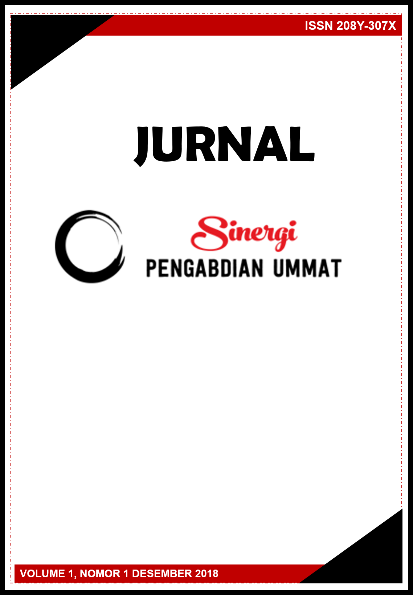 Gambar 1. Cover Jurnal Sinergi (Sumber : ……).Ketentuan TabelHanya tabel yang memiliki relevansi langsung dengan paparan yang boleh dicantumkandalam artikel. Tabel diletakkan di tengah, di tempat yang paling relevan dengan kalimatyang merujuknya dalam artikel. Setiap tabel harus mempunyai judul dan nomor tabel berurutan, ditulis di atas setiap tabel pada posisi tengah dengan font tulisan serupa dengangambar, seperti “Tabel 1. Hasil Perhitungan Uji Normalitas”.Tabel dirujuk dalam artikel sebagai “Tabel 1”. Ukuran huruf untuk isi tabel disesuaikandengan kebutuhan, dengan memperhatikan keterbacaan. Jika sangat dibutuhkan, jenis hurufpun bisa disesuaikan dengan huruf yang lebih ramping seperti misalnya Arial Narrow.Tabel 1. Hasil Perhitungan Uji Normalitas.Ketentuan Isi ArtikelPaparan dalam artikel dituliskan sesuai dengan kaidah penulisan artikel ilmiah yang baik. Pada dasarnya, artikel terdiri dari bagian-bagianPENDAHULUAN Fakta-fakta yang melatarbelakangi atau menginspirasi pelaksanaan kegiatan Pengabdian kepada Masyarakat (PkM)Upaya-upaya yang pernah dilakukan pihak lainTujuan kegiatan PkMMASALAHMasalah, persoalan, tantangan, atau kebutuhan masyarakat yang faktual dan aktualUraikan tentang masalah, persoalan, atau kebutuhan pokok dalam masyarakat dikaitkan dengan target kegiatan.METODE Menguraikan cara yang digunakan untuk menyelesaikan masalah, tantangan, atau persoalan.  Dalam hal ini, dapat digunakan satu jenis metode ataupun kombinasi beberapa jenis metode.  Beberapa contoh metode sebagai berikut.Pendidikan Masyarakat : digunakan untuk kegiatan-kegiatan, seperti a) pelatihan semacam in-house training; b) penyuluhan yang bertujuan meningkatkan pemahaman serta kesadaran, dan sebagainyaKonsultasi: digunakan untuk kegiatan-kegiatan yang di dalamnya persoalan atau kebutuhan dalam masyarakat diselesaikan melalui sinergisme dengan Perguruan TinggiDifusi Ipteks: digunakan untuk kegiatan yang menghasilkan produk bagi konsumenPelatihan: digunakan untuk kegiatan yang melibatkan a) penyuluhan tentang substansi kegiatan yang disertai dengan demonstrasi atau percontohan untuk realisasinya, b) pelatihan dalam pengoperasian sistem atau peralatan, c) pembentukan kelompok wirausaha baru, d) penyediaan jasa layanan bersertifikat kepada masyarakatMediasi: digunakan untuk kegiatan yang di dalamnya pelaksana PkM memposisikan diri sebagai mediator para pihak yang terkait dan bersama-sama menyelesaikan masalah yang ada dalam masyarakatSimulasi Ipteks: digunakan untuk kegiatan yang karya utamanya adalah sistem informasi atau sejenisnya.  Kegiatan ini ditujukan untuk menjelaskan sesuatu yang tidak dapat dilakukan secara nyataSubstitusi Ipteks: Digunakan untuk kegiatan yang menawarkan ipteks baru yang lebih modern dan efisien daripada ipteks lama (Ipteks berupa TTG)Advokasi: digunakan untuk kegiatan yang berupa pendampinganMetode lain yang sesuaiTeknik Pengumpulan DataTeknik Analisis DataLokasi, waktu, dan durasi kegiatanPEMBAHASANMenjelaskan dan menguraikan tentang:Peristilahan atau model (untuk jasa, keterampilan baru, dan rekayasa sosial-budaya), dimensi dan spesifikasi (untuk barang/peralatan) yang menjadi luaran atau fokus utama kegiatan yang digunakan sebagai solusi yang diberikan kepada masyarakat, baik langsung maupun tidak langsungDokumentasi yang relevan dengan jasa atau barang sebagai luaran atau fokus utama kegiatan PkM (foto, tabel, grafik, bagan, gambar dsb)Keunggulan dan kelemahan luaran atau fokus utama kegiatan apabila dilihat kesesuaiannya dengan kondisi masyarakat di lokasi kegiatan PkMTingkat kesulitan pelaksanaan kegiatan (pelatihan, mediasi dan konsultasi, pendidikan dan  advokasi) maupun produksi barang, dan peluangnyaKESIMPULAN DAN SARANKesimpulan dan Saran memuat hal-hal terkait:Mengemukakan tingkat ketercapaian target kegiatan di lapanganMengemukakan ketepatan atau kesesuaian antara masalah/persoalan dan kebutuhan/tantangan yang dihadapi, dengan metode yang diterapkanMengemukakan dampak dan manfaat kegiatanMengemukakan rekomendasi untuk kegiatan PkM berikutnyaIsi kesimpulan dan saran menggunakan huruf dan gaya paragraf yang sama dengan bagian lainnya. Perlu diperhatikan agar penulisan kesimpulan menghindari penggunaan bullet dan disarankan menggunakan nomor/numbering. Untuk menghindari kesalahan penulisan artikel, kami sarankan untuk langsung menggunakan dokumen ini sebagai master. Tinggal hapus isi petunjuk penulisan ini, namun harap save as dahulu sesuai dengan nama file yang diminta. Bila mengalami kesulitan, Redaksi akan membantu dan memperjelas. Wassalam dan semoga petunjuk ini berguna bagi para penulis.DAFTAR RUJUKANArsyad, Azhar. 1995. Media Pendidikan. Jakarta: CV Rajawali.[Buku]Hasan. 2017. ”Dampak penggunaan animasi dan video terhadap prestasi belajar sains fisika siswa kelas 2 SMA Negeri 22 Mataram tahun pelajaran 2017/2018”. Skripsi Program Studi Pendidikan Fisika. Universitas Muhammadiyah Mataram. [Skripsi/Tesis]Herbert, Riza, L. S, and Mukmin, A., "Penerapan Jaringan Saraf Tiruan Backpropagation Untuk Peramalan Curah Hujan”, Teknologi Informasi dan Komunikasi, Vol 1, No. 1, h. 1-5, Maret 2011.[Jurnal]Sektor Pertanian. 2011. Kajian Risiko dan Adaptasi Terhadap Perubahan Iklim Pulau Lombok Provinsi Nusa Tenggara Barat, Dinas Pertanian NTB, Mataram. [Modul/Diktat]Mac Leod, D. 1992. Post-Modernism and Urban Planning. Dipetik June 25, 2010, darihttp://www3.sympatico.ca/david.macleod/POMO.HTM.[Artikel Internet]Kepala Tabel Kolom 1Kepala Tabel Kolom 2Isi 1Isi 2